Story Board: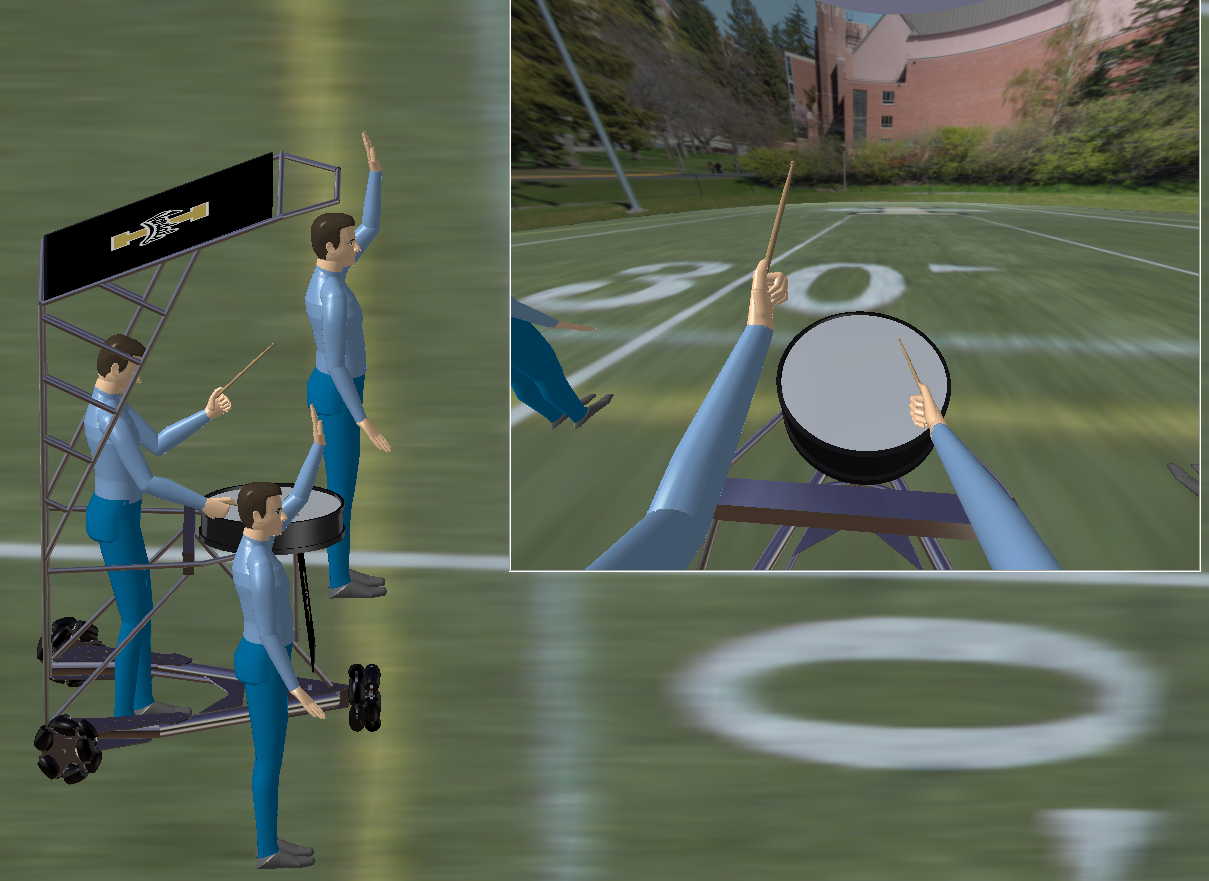 Scene opens with Drummer and band members ready to performMusic (Thunderstruck) beginsDrummer plays to beat as the Bandbeesten leads the wayDrummer stops midfield Drum Solo occursBandbeesten and drummer turn 180 degreesMarches back towards band membersCamera Pans to side shotFade into real life BandbeestenLessons Learned:Create tracks in human builder to utilize full functionality of workbenchA sequence cannot be compiled in the Human Builder workbenchUse DMU Navigator workbench to compile tracks into sequence and create video Generate video: Select Tools Simulation Generate VideoCatia V5 Human Builder is idealized for simulationSimulation is too restrictive for this Bandbeesten ExperienceChallenges to consider:Tracks can be compiled and merged in the same dialogue box.  Merging allows for simultaneous motion to be choreographed.  Merging shuttles with manikin movements did not produce the desired results.  Shuttling is apparent in the resulting sequence while manikin movements are suppressed.  The conclusion is shuttling and manikin motion cannot be sequenced simultaneously with Catia V5 Human Builder.The manikin vision is run adjacent to the global screen or selected camera angle.  A method for animating only the manikin vision was not found.Video Replay:A video has been created. Please see following Catia product file located on the shared drive Fall 2014.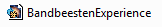 A video replay is available in the design tree under applications.  This short video shows the current state of sequencing.  The drummer marches and drums in place.  Tracks may be edited and new sequencing created as discoveries are made.